附件：2024届毕业生就业双选会校车班次安排表（11月4日上午）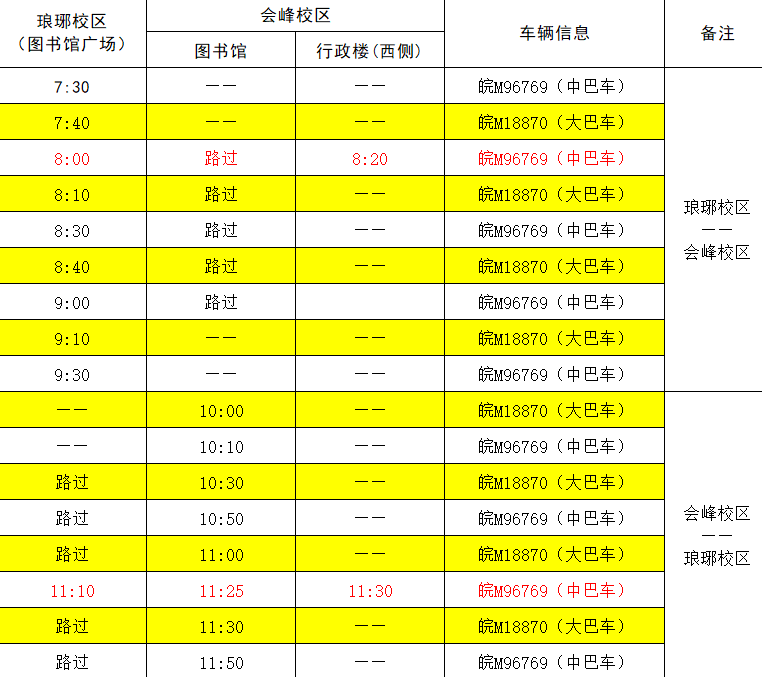 